CONTRACTOR Certificate of Substantial Performance under Section 32 of the Construction ActThis in no way relieves the Contractor from any of the terms and conditions as set in the Purchase Order and/or Contract.NOTE: This certificate must accompany all final invoices for payment by NOVA Chemicals Corporation. Responsibility for obtaining required signatures is the responsibility of the Contractor.The Contractor must leave the job site in a neat, clean condition, all rubbish to be removed from our Site.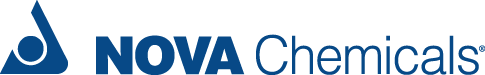 NOVA Chemicals CorporationMailing: P. O. Box 3060Sarnia, Ontario, Canada  N7T 8C7  tel    519.383.8303novachemicals.comContractor:Maaten Construction Ltd.	W.S.I.B.#240511KJAddress for Service:269 St. Andrew Street, Sarnia ON N7T 0A8Purchase Order No. & Contract PO # 4501061586 Contract # AST2 _X0215_DFCC_MAATENSite (SCRS, Corunna, Rokeby, Moore) Rokeby,  in the Township of St. Clair, County of LambtonAddress of SiteLegal Description of SitePt Lt22 &24, Con 9; Lot 23, Con 9, Pt Lt 22,23,24, Con 10: Township of St ClairScope of Work DescriptionDesign, Fabricate and Installation of Buildings: Day Warehouse, Chemical Storage, Lube Storage, Cooling Tower Chemical Injection and Fire Water Pump HouseThe Contractor certifies the Scope of Work as originally issued or amended on the Site has been substantially performed as of: The Contractor certifies the Scope of Work as originally issued or amended on the Site has been substantially performed as of: The Contractor certifies the Scope of Work as originally issued or amended on the Site has been substantially performed as of: Date Substantially Performed:  March 17,2022	Date Substantially Performed:  March 17,2022	Date Substantially Performed:  March 17,2022	Ken Maaten, Project ManagerSigned for the Contractor by (Print Name): Contractor SignatureNOVA Chemicals Corporation Representative has inspected the Site and the Work covered on this order and confirms that the Contract is complete.NOVA Chemicals Corporation Representative has inspected the Site and the Work covered on this order and confirms that the Contract is complete.NOVA Chemicals Corporation Representative has inspected the Site and the Work covered on this order and confirms that the Contract is complete.Date:  March 17, 2022Date:  March 17, 2022Date:  March 17, 2022Doug Baillie Project Manager AST2Signed for NOVA Chemicals Corporation by (Print Name):NOVA Chemicals Representative Signature